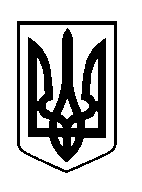 ШОСТКИНСЬКА РАЙОННА РАДАСЬОМЕ СКЛИКАННЯДЕСЯТА  СЕСІЯР І Ш Е Н Н Ям.Шосткавід 21 вересня 2016 рокуПро управління майномспільної власності(будівля гуртожитку)Розглянувши звіт про оцінку майна будівлі гуртожитку, загальною площею           633,5  м. кв.,    розташованої        за  адресою: провул. Зоряний  (Колгоспний),  1,   м. Шостка Сумської області та рецензію на звіт, керуючись Законом України «Про приватизацію невеликих державних підприємств (малу приватизацію)»,  частиною 5 статті 60 Закону України «Про місцеве самоврядування в Україні», районна рада вирішила:           1. Продати на аукціоні будівлю гуртожитку, загальною площею . кв., розташовану за адресою: Сумська область, м. Шостка, провул. Зоряний (Колгоспний), 1.	 2.  Затвердити висновок про вартість будівлі гуртожитку, загальною площею . кв., розташовану за адресою: Сумська область, м. Шостка, провул. Зоряний (Колгоспний), 1, та встановити початкову ціну продажу вищезазначеного майна на аукціоні в сумі 78100 грн. згідно ринкової вартості, зазначеної в звіті про оцінку майна від 23.08.2016 року, виконану незалежним експертом ТОВ «Антей інвест груп».	 3.  Витрати, пов’язані з організацією та проведенням аукціону,  відшкодовуються в повному обсязі переможцем аукціону, без витрачання бюджетних коштів. 	 4. Доручити голові Шосткинської районної ради затвердити протокол аукціону продажу та укласти договір купівлі-продажу об’єкта, будівлі гуртожитку, загальною площею . кв., розташованої за адресою: провул. Зоряний (Колгоспний), . Шостка Сумської області.           5.  Контроль за виконанням   цього рішення покласти на   постійну   комісію  районної ради  з питань  бюджету, фінансів,  цін, планування  та обліку  і  управління комунальною власністю.Голова                                                                                                       В.О. Долиняк